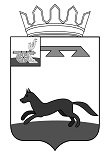 СОВЕТ ДЕПУТАТОВХИСЛАВИЧСКОГО ГОРОДСКОГО ПОСЕЛЕНИЯХИСЛАВИЧСКОГО РАЙОНА СМОЛЕНСКОЙ ОБЛАСТИРЕШЕНИЕот 27.05.2024г.                                                                                                                №11О выражении мнения населения по вопросу преобразования муниципальных образований, входящих в состав муниципального образования «Хиславичский район» Смоленской области путем объединения всех поселений во вновь образованное муниципальное образование с наделением его статусом муниципального округа – муниципальное образование «Хиславичский муниципальный округ» Смоленской области с административным центром в поселке городского типа ХиславичиВ соответствии со статьями 13, 28 Федерального закона от 6 октября 2003 года № 131-ФЗ «Об общих принципах организации местного самоуправления в Российской Федерации», Уставом Хиславичского городского поселения Хиславичского района Смоленской области учитывая результаты публичных слушаний по вопросу преобразования муниципальных образований, входящих в состав муниципального образования «Хиславичский район» Смоленской области путем объединения всех поселений во вновь образованное муниципальное образование с наделением его статусом муниципального округа – муниципальное образование «Хиславичский муниципальный округ» Смоленской области с административным центром в поселке городского типа Хиславичи, Совет депутатов Хиславичского городского поселения Хиславичского района Смоленской областиРЕШИЛ:1. Выразить согласие населения Хиславичского городского поселения Хиславичского района Смоленской области на преобразование муниципальных образований, входящих в состав муниципального образования «Хиславичский район» Смоленской области: Хиславичского городского поселения Хиславичского района Смоленской области, Владимировского сельского поселения Хиславичского района Смоленской области, Городищенского сельского поселения Хиславичского района Смоленской области, Кожуховичского сельского поселения Хиславичского района Смоленской области, Корзовского сельского поселения Хиславичского района Смоленской области, Печерскрго сельского поселения Хиславичского района Смоленской области, Череповского сельского поселения Хиславичского района Смоленской области путем объединения всех поселений во вновь образованное муниципальное образование с наделением его статусом муниципального округа – муниципальное образование «Хиславичский муниципальный округ» Смоленской области с административным центром в поселке городского типа Хиславичи.2. Настоящее решение направить в Хиславичский районный Совет депутатов Хиславичского района Смоленской области. 3. Опубликовать настоящее решение в газете «Хиславичские известия» и разместить на сайте Администрации муниципального образования «Хиславичский район» Смоленской области http://hislav.admin-smolensk.ru в информационно-телекоммуникационной сети «Интернет».4. Настоящее решение вступает в силу после дня его опубликования.Глава муниципального образованияХиславичского городского поселенияХиславичского района Смоленской области          ___________               О.Б.Маханёк